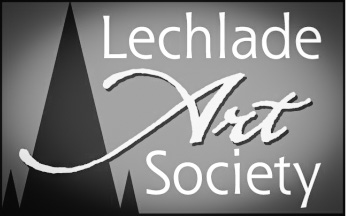 MEMBERSHIP FORMThe annual subscription is £17 and £28 double (living at the same address) due on 1st June of each year. Please make cheques payable to Lechlade Art Society and post to:Vedanti Moodley (LAS Membership Secretary)9 Harvest CrescentShilton ParkCartertonOxfordshireOX18 1FFPlease include a stamp to cover the postage of your ‘Annual Programme of Events’ or pick up card at AGM.Visit website: www.lechladeartsociety.com for further information. Follow us on:Facebook: https://www.facebook.com/LechladeArtSocietyTwitter:  @LechladeArtSocNAME/S: ………………………………………………………………………………………………………………….TELEPHONE: ……………………………………………………………………………………………………………EMAIL: ………………………………………………………………………………………………………………..…..ADDRESS: …………………………………………………………………………………………………………….………………………………………………………………………………………………………………………..…………………………………………………………………………………………………………………………………..…POSTCODE: ………………………………………………..I / We enclose cheque for sum of £….........DATE: ……………………………    SIGNATURE/s …………………………………………………………………...I/We are interested in: (Please tick the relevant box)